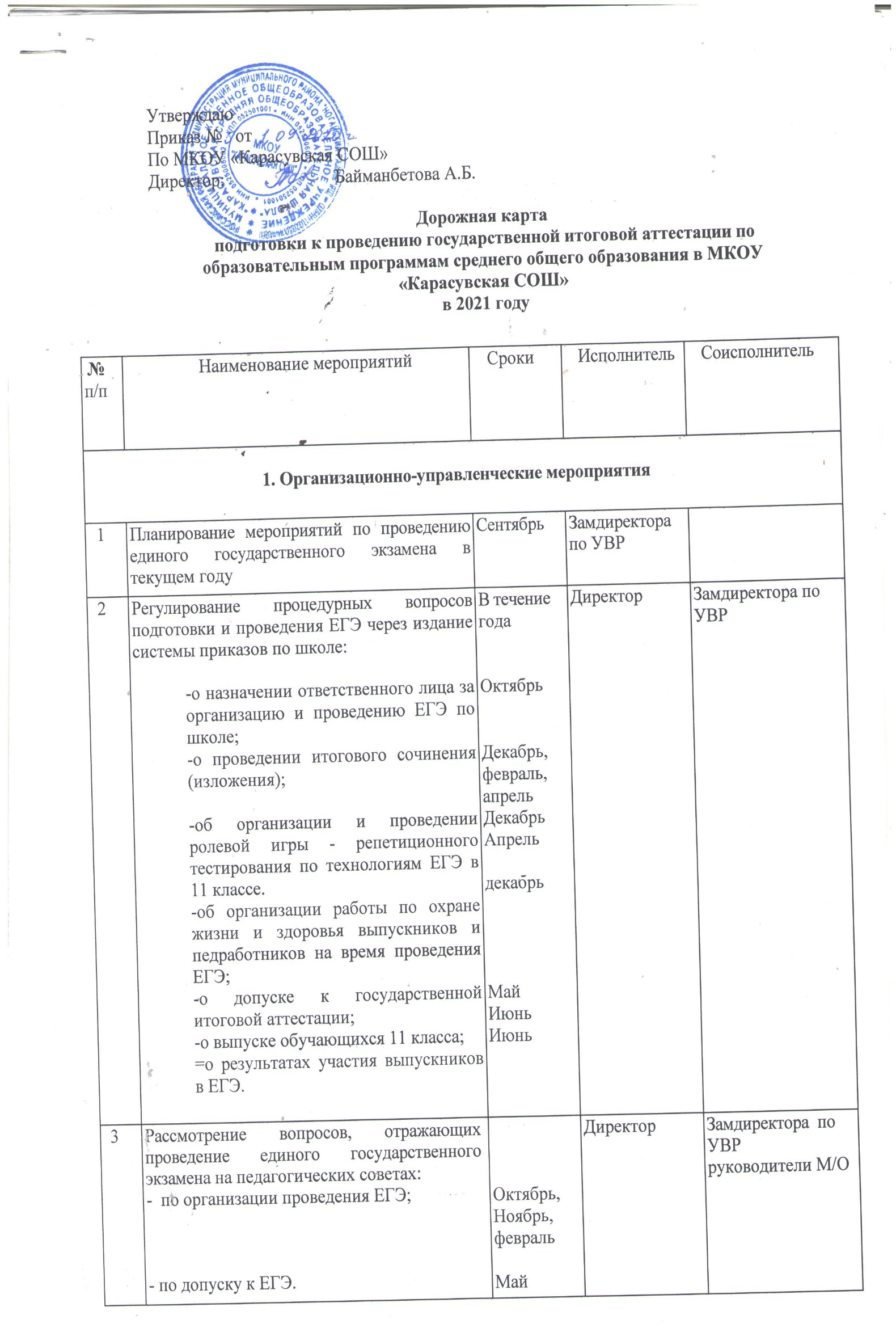 4Провести заседания методических советов по проведению ЕГЭ, репетиционного тестирования в рамках государственной итоговой аттестации.Октябрь, декабрь, январь, март, апрель, майЗамдиректораРуководители М/ОРуководители М/О5Провести заседания МО учителей-предметников по корректировке планов, методической работы по подготовке к ЕГЭ, Банка измерителей по математике, по русскому языку, предметам по выборудекабрь, январь, март, апрельРуководители М/ОУчителя-предметникиУчителя-предметники6Рассмотрение вопросов, отражающих проведение единого государственного экзамена на совещаниях при директоре, при замдиректораВ течение годаДиректор Замдиректора Замдиректора 7Сбор информации, подготовка базы данных на выпускников и предоставление её в отдел образованияОктябрь-ноябрьЗамдиректора по УВР Классн руководКлассн руковод8Проведение родительских собраний по вопросам организации и проведения единого государственного экзамена4-я неделя ноябряДиректор, замдиректора по УВР классн руководклассн руковод9Уточнение базы данных на выпускников и внесение изменений в базу данныхЯнварь- мартЗамдиректора по УВР классн руководклассн руковод10Организация ВШК «Работа учителя-предметника в урочное и внеурочное время по подготовке к ЕГЭ»В течение годаЗамдиректора по УВРРуководители МОРуководители МО11Проведение педагогических советов по результатам внутришкольного контроля за освоением программ среднего общего образования выпускниками 11 классаМайДиректорЗамдиректора по УВРУчителя-предметникиЗамдиректора по УВРУчителя-предметники12Проведение педагогических советов:-	об окончании и результативности освоения программ среднего общего образования выпускниками 11 класса;-	о награждении медальюИюньДиректорУчителя-предметники, классн руководУчителя-предметники, классн руковод13Работа методических объединений «Использование учебно-практических информационных технологий на уроке и во внеурочное время при подготовке к ЕГЭ»В течение годаЗамдиректора по УВРРуководители МО, учителя-предметникиРуководители МО, учителя-предметники14Организация работы с обучающимися 11 класса по вопросу определения экзаменов по выбору, формированию базы данных на выпускников 11 класса по вопросу сдачи экзаменов по выборуЯнварь-мартЗамдиректора по УВРКлассн. руковКлассн. руков15Совещание при директоре «Анализ результатов ЕГЭ».Вопросы для обсуждения:1) анализ качества образовательной подготовки выпускников;2) уровень профессиональной компетентности педагогов;3) кадровое обеспечение подготовки и проведения ЕГЭ.июньдиректорЗамдиректора по УВРЗамдиректора по УВР16Совещание при заместителе директора по УВР  «Мониторинг результатов ЕГЭ в ОО».1) мониторинг как процесс целостного прогностического отслеживания качества образовательной подготовки школьников;2) ЕГЭ: опыт и проблемы;3) ЕГЭ глазами субъектов образовательной деятельности (выпускников, родителей, классных руководителей, учителей)июньдиректорЗамдиректора по УВРЗамдиректора по УВР17Подготовка справки о качестве проведения и результатах ЕГЭиюньЗамдиректора по УВР Учителя-предметникиУчителя-предметники18Формирование отчётов по результатам ЕГЭиюньЗамдиректора по УВР Учителя-предметникиУчителя-предметники19Сводный аналитический отчёт и меры по совершенствованию процедуры подготовки ОО к проведению ЕГЭ. Планирование работы на следующий учебный год.июньЗамдиректора по УВР Учителя-предметникиУчителя-предметники20Совещание при директоре «Итоги сдачи ЕГЭ. Качество организации деятельности ОО по подготовке и проведению ЕГЭ»сентябрьдиректор Замдиректора по УВРУчителя-предметникиЗамдиректора по УВРУчителя-предметники2. Нормативное и ресурсное обеспечение111111Изучение нормативно-правовой базы по организации и проведению единого государственного экзамена в 2019-2020 учебном году на федеральном, региональном, муниципальном уровняхИзучение нормативно-правовой базы по организации и проведению единого государственного экзамена в 2019-2020 учебном году на федеральном, региональном, муниципальном уровняхОктябрь-майОктябрь-майДиректор,замдиректора по УВРДиректор,замдиректора по УВРКлассн руковод,Учителя-предметникиКлассн руковод,Учителя-предметники2Формирование школьной нормативно-правовой базы по организации и проведению ЕГЭВ течениегодаДиректор,замдиректора по УВРРуководители М/ОРуководители М/О3Подготовка пакета нормативно-правовых документов по организации и проведению единого государственного экзамена:-	классного руководителя 11 класса;-	учителей-предметников.Октябрь-ноябрьЗамдиректора по УВРРуководители М/ОРуководители М/О4Организация мероприятий по получению, учету, хранению и заполнению документов государственного образцаМай-июньДиректорЗамдиректора по УВРЗамдиректора по УВР5Разработка рекомендаций для родителей и учителей по психологической подготовке к единому государственному экзаменуОктябрьПсихологКлассн. руковКлассн. руков3.Кадровое обеспечение111111Проведение инструктивно-методических совещаний, семинаров с педагогическим коллективом по вопросам подготовки и проведения единого государственного экзаменаПроведение инструктивно-методических совещаний, семинаров с педагогическим коллективом по вопросам подготовки и проведения единого государственного экзаменаВ течение годаВ течение годаЗамдиректора по УВРЗамдиректора по УВРРуководители М/ОРуководители М/О2Принять активное участие в районных семинарах, заседаниях, совещаниях по организации подготовки и проведении ЕГЭВ течение годаЗамдиректора по УВРРуководители М/ОРуководители М/О3Изучение инструкции по проведению единого государственного экзаменаФевральЗамдиректора по УВРУчителя-предметникиУчителя-предметники4Подготовка учителей-предметников в рамках реализации плана повышения квалификации работников образования Октябрь 2020-апрель 2021 годаДиректор Замдиректора по УВРЗамдиректора по УВР4. Учебно-практические мероприятия111111Реализация плана мероприятий (комплекса мер) по повышению качества образования, в части преподавания русского языкаВ течение годаВ течение годаЗамдиректора по УВРЗамдиректора по УВРУчителя-филологиУчителя-филологи2Реализации плана мероприятий по реализации Концепции развития математического образования.В течение годаЗамдиректора по УВРЗамдиректора по УВРУчителя математики3Участие в проведении национальных и региональных исследований качества образования По отдельному графикуЗамдиректора по УВРЗамдиректора по УВРУчителя-предметники4Организация и проведение учебной подготовки выпускников 11 класса к единому государственному экзаменуВ течение годаЗамдиректора по УВРЗамдиректора по УВРУчителя-предметники5Контроль своевременного прохождения программного материала учебных курсовДекабрь - мартЗамдиректора по УВРЗамдиректора по УВР6Организация участия выпускников 11 класса в пробных ЕГЭ, репетиционных тестированиях по математике, по русскому языку, обществознанию, истории, физике, биологии, химии, географии.Разработка анкеты для анализа пробного ЕГЭ:Анкета1. Напишите ваше впечатление от пробного ЕГЭ.2. Самое трудное на экзамене – это …3. Какие задания для вас были самые лёгкие?4. Какие задания оказались самыми трудными?5. В целом экзамен для вас оказался:лёгким (вам легко было выполнять все задания);сложным (большинство заданий не удалось выполнить);средним (что-то было легко, а что-то – трудно)ДекабрьАпрель Замдиректора по УВР Замдиректора по УВР Классн.руководучителя-предметники7Проведение практических занятий для обучающихся 11 класса «Элементы саморегуляции и психологической поддержки при подготовке к экзамену»Декабрь-апрельПсихолог Психолог Классн. руков8Создать банк контрольно-измерительных материалов, методического обеспечения по подготовке и проведению ЕГЭсентябрь- мартЗамдиректора по УВРЗамдиректора по УВРТворческая группа5. Информационное сопровождение111111Ознакомление родителей выпускников 11 класса с нормативно-правовой документацией, регламентирующей проведение единого государственного экзаменаОзнакомление родителей выпускников 11 класса с нормативно-правовой документацией, регламентирующей проведение единого государственного экзаменаВ течение годаВ течение годаДиректор, замдиректора по УВР Директор, замдиректора по УВР Классн. руковКлассн. руков2Ознакомление выпускников 11 класса с нормативно-правовой документацией, регламентирующей проведение единого государственного экзаменаВ течение годаЗамдиректора по УВР Классн. руковКлассн. руков3Проведение информационно-разъяснительной работы по вопросам определения экзаменов по выборуНоябрь-январьЗамдиректора по УВР учителя-предметникиучителя-предметники4Проведение информационно-разъяснительной работы с родителями выпускников, не имеющих гражданства, организация работы по получению паспортовНоябрь, декабрьЗамдиректора по УВРКлассные руководителиКлассные руководители5Проведение информационно-разъяснительной работы среди родителей выпускников, находящихся на индивидуальном обученииВ течение годаЗамдиректора по УВРКлассные руководителиКлассные руководители6Ознакомление выпускников 11 класса с дополнительной информацией по проведению единого государственного экзамена в текущем годуМартДиректор,зам. директора по УВРКлассные руководители,Учителя-предметникиКлассные руководители,Учителя-предметники7Знакомство обучающихся и родителей с информацией на сайтах www.ege.edu.ru, www.mioo.ru,  www.mosedu.ru.,  www.fipi.ruВ течение годаДиректор,зам. директора по УВРКлассные руководители,Учителя-предметникиКлассные руководители,Учителя-предметники8Пополнение школьного сайта информацией о ЕГЭ в 2020 годуВ течение годаДиректор,зам. директора по УВРКлассные руководители,Учителя-предметникиКлассные руководители,Учителя-предметники9Создание и обеспечение доступа к справочным, информационным и учебно-тренировочным материаламОбновление информационного стенда по подготовке и проведению ЕГЭ;Настенные плакаты;Графики консультаций в кабинетах учителей-предметников для выпускников 11 классаОктябрь-майЗамдиректора по УВРКлассные руководителиУчителя-предметникиКлассные руководителиУчителя-предметники10Выделение рабочего места:- в библиотеке для подготовки к ЕГЭ;- в кабинете информатики для обращения к интернет-ресурсам.Ноябрь-майЗамдиректора по УВРБиблиотекарь, учитель информатикиБиблиотекарь, учитель информатики6. Работа с родителями111111Информационно-просветительская работа с родителями по подготовке к ЕГЭ:разъяснение родителям содержания и целей ЕГЭ на родительских собраниях, консультациях;ознакомление с процедурой аттестации и правилами приема зачисления в высшие и средние специальные учебные заведения по результатам ЕГЭ на классных собраниях;ознакомление с организацией и технологией проведения ЕГЭ, изучение инструкций проведения ЕГЭ на родительских собраниях, консультациях;доведение до сведения расписание консультаций экзаменов на родительских собраниях.НоябрьфевральапрельНоябрьфевральапрельДиректор,замдиректора поУВРДиректор,замдиректора поУВРКлассный руководительКлассный руководитель2	Порядок выдачи аттестатов:а)	выставление итоговых отметок;б)	выдача справок и пересдача государственной итоговой аттестацииИюньДиректор,замдиректора поУВРДиректор,замдиректора поУВРКлассн. руков3 Проведение индивидуальных собеседований с родителями, дети которых требуют особого вниманияВ течение годаВрач, психологВрач, психологКлассн. руков4Создание группы родительского актива по проведению выпускного вечера и дежурства родителей во время экзаменовДо 1.05Замдиректора по ВР, Замдиректора по ВР, родительский комитет,классн руковод5Обсуждение плана проведения праздников: «Последний звонок» и выпускной вечерДо 1.05замдиректора по ВР, группа род. активазамдиректора по ВР, группа род. активагруппа род. актива7. Работа с обучающимися111111Провести классные собрания обучающихся 11 класса по ознакомлению с правилами участия в ЕГЭ, нормативно-правовой базой по организации и проведении ЕГЭ, правах обучающихся на выбор предмета в период государственной итоговой аттестации в форме ЕГЭПровести классные собрания обучающихся 11 класса по ознакомлению с правилами участия в ЕГЭ, нормативно-правовой базой по организации и проведении ЕГЭ, правах обучающихся на выбор предмета в период государственной итоговой аттестации в форме ЕГЭСентябрь- майСентябрь- майЗамдиректора по УВРЗамдиректора по УВР2Информационно-просветительская работа по подготовке выпускников к участию в ЕГЭ:-разъяснение выпускникам содержание и цели ЕГЭ на классных часах, консультациях;-ознакомление с процедурой аттестации и правилами приема зачисления в высшие и средние специальные учебные заведения по результатам ЕГЭ на классных собраниях;-ознакомление с организацией и технологией проведения ЕГЭ, изучение инструкций проведения ЕГЭ на классных собраниях, консультациях;-доведение до сведения расписание консультаций экзаменов на классных собраниях.ноябрь-мартапрель-майЯнварь-мартмайЗамдиректора по УВР Классные руководителиУчителя-предметникиКлассные руководителиУчителя-предметники3Для выпускников:изучение выпускниками «Инструкции по заполнению бланков ЕГЭ», и «Описание бланков ЕГЭ» на классных собраниях, консультацияхобучение выпускников правильного заполнения бланков ЕГЭ на уроках, дополнительных занятиях;ознакомление выпускников с информационными и рекламными материалами по подготовке и проведению ЕГЭ, официальными сайтами ЕГЭ;индивидуальное консультирование выпускников по подготовке выпускников к государственной итоговой аттестации в форме ЕГЭ;психологическое сопровождение выпускников в период подготовки и проведения итоговой аттестации в форме ЕГЭ на занятиях, консультациях, индивидуальных беседах в течение подготовительного периода;инструктажи по технике безопасности, охране здоровья и жизни обучающихся в период репетиционного тестирования, ЕГЭ с соответствующей записью в журналах по ТБНоябрь-апрельНоябрь-мартНоябрь-мартНоябрь, март, майВ течение подготов. периодаМарт, июньЗамдиректора по УВРЗамдиректора по ВРУчителя-предметникиКлассн руководУчителя-предметникиКлассн руковод4Режим дня во время подготовки и проведения экзаменовФевральКлассн руководКлассн руковод